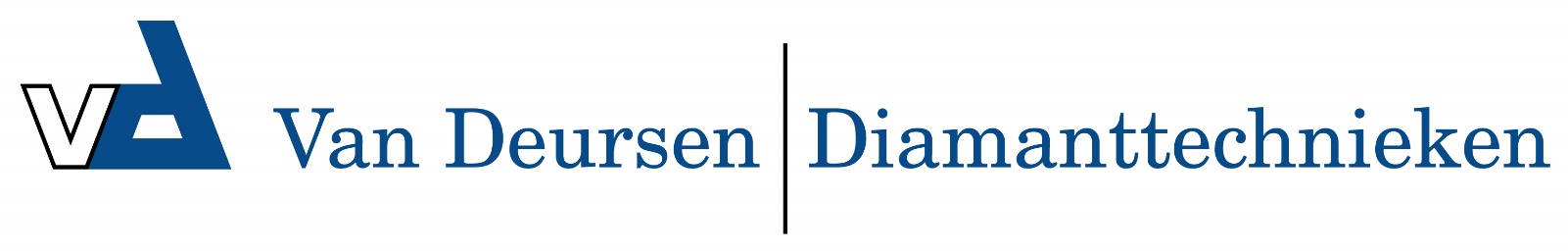 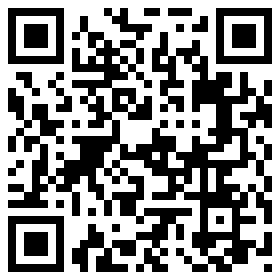 9142100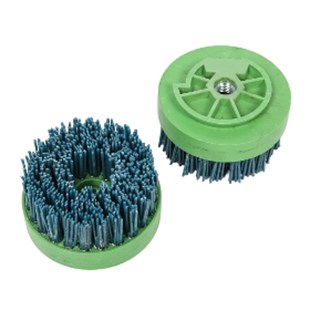 De diamant-satineerborstel D 100 mm M-14 SF is geschikt voor oppervlakten uit hardsteen/graniet. Deze borstel heeft geen voorbehandeling van het materiaal nodig, maar bereikt op gepolijste oppervlakten het gewenste effect. 2.500 - 3.000 U / min bij natgebruik.9142100Dia-Satinierbürste / D 100 mm / K 30M 14-SF / Kunstharz / Granit9141210Dia-Satinierbürste / D 100 mm / K 40M 14-SF / Kunstharz / Granit9142120Dia-Satinierbürste / D 100 mm / K 60M 14-SF / Kunstharz / Granit9142130Dia-Satinierbürste / D 100 mm / K 80M 14-SF / Kunstharz / Granit9142140Dia-Satinierbürste / D 100 mm / K 120M 14-SF / Kunstharz / Granit9142150Dia-Satinierbürste / D 100 mm / K 180M 14-SF / Kunstharz / Granit9142160Dia-Satinierbürste / D 100 mm / K 220M 14-SF / Kunstharz / Granit9142170Dia-Satinierbürste / D 100 mm / K 300M 14-SF / Kunstharz / Granit9142180Dia-Satinierbürste / D 100 mm / K 500M 14-SF / Kunstharz / Granit